財產申報注意事項公告登記日期-109年7月16日，可開始領表(請到本會網站，網址：www.cec.gov.tw/hccec下載)；另本會/為民服務/財產申報表下載/財產申報表單/公職候選人財產申報表也有相關申報表)。申報基準日從7月16日公告日起到登記日，任選一天為財產查調基準日，基準日最遲在7月24日。候選人登記日從7月20日到7月24日止，候選人登記時必須繳交財產申報表，並以候選登記日為交件日。候選人繳交財產申報資料後，如要補正財申資料，請於登記日10內補正(工作天)，逾時不受理。候選人財產信託者:如財產全部信託者，請候選人繳交信託資料影本。如財產部分信託者，未信託部分請其以紙本申報財產，已信託部分，繳交信託資料影本。依公職人員財產申報法第6條第三項規定，公職候選人財產申報資料將於候選人登記(交件)日之翌日起10日內上網公告，接受全國民眾檢驗，請候選人務必誠實申報。公職候選人無正當理由未依規定申報或故意申報不實，處新臺幣6萬元以上120萬元以下罰鍰。公職候選人財產申報書表下載QR Code 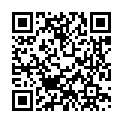 